Dějepis18.5. -22.5.2020Prezentace v power pointu (procvičování řeckých bohů)Učivo v učebnici na straně 86 – 87Zapiš zápisZjisti, proč se krétské kultuře říká minojská (nalezneš v učebnici či na internetu)Video: https://www.youtube.com/watch?v=Bwy2Q3e4rNA&t=10sVeškeré dotazy a úkol číslo 4 mi zašlete na mail: weissovah@zsnadrazni.euObdobí řeckých dějinObdobí egejské kultury 2 000 př. N. l.Střediska: Kréta, MykénaHomérské období 1 100 – 800 př. N. l.Základním zdrojem informací: Homérovy Eposy (Ilias, Odysea)Archaické období 800 – 500 př. N. l.Formování městských států (SPARTA, ATHÉNY)Klasické období 500 – 388 př. N.l.Rozkvět řemesel a obchoduŘecko-perské válkyHélenistické období 388 – konec 1. Století př. N. l.Ovládnutí Řecka Makedonií – ALEXANDR VELIKÝOBDOBÍ EGEJSKÉ KULTURYKRÉTA – výhodná zeměpisná poloha na křižovatce mořských cestObyvatelé pochází z Malé Asie, zabývají se zemědělstvím, chovem dobyta, rybolovemVyrábí keramiku a staví rozsáhlé paláceKNOSSKÝ PALÁC  -největší památka, na 2 hektarech, měl přes 200 místností, vodovod i kanalizaci





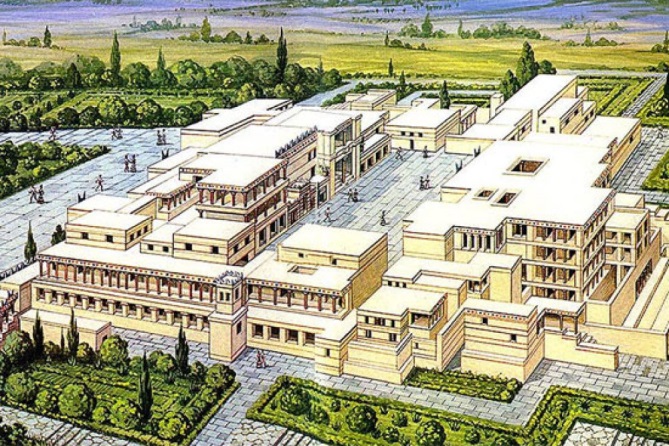 Oslabení Kréty – výbuch sopky – zničen palác na Krétě - Achajské kmeny (z pevniny) se zmocnily oslabené KrétyMYKÉNYLeží na pevnině (není ostrov jako Kréta)Menší paláce byly lépe chráněnyKyklopské zdivo – mohutné hradbyEgejská kultura=krétská=minojská kulturaMykénská kultura